November 1, 2020Welcome and Announcements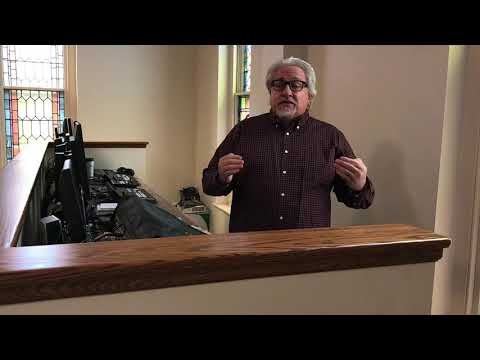 https://www.youtube.com/watch?v=WQ2hh5w6GHo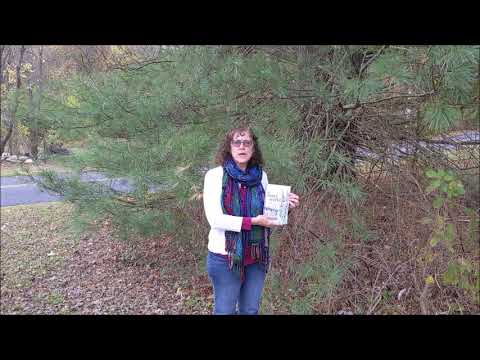 https://www.youtube.com/watch?v=S4_oFWo4ma4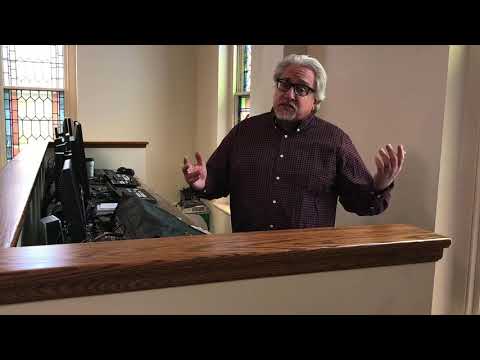 https://www.youtube.com/watch?v=EJsIOgFuCQcGreetingThis week, check in with two different people or households.  One should be from DBIC and the other should be someone you know who doesn’t go to DBIC.  Ideally, this second connection would be with someone who does not go to any church.  Tell them you are thinking about them, and see if they have any particular needs that we as a church can help with, then let us know.  Scripture – Psalm 66:1-20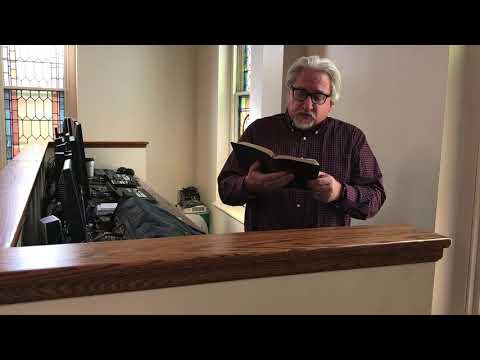 https://www.youtube.com/watch?v=x-qzNi4O3f0Hymn		We Gather TogetherIn some ways this is a strange hymn to be singing while we are apart.  But we are gathering in Christ today even if we cannot take up the same space.  All of the things mentioned in this song still apply to us as we seek to follow Christ.(Enable closed captions for the lyrics)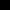 https://youtu.be/WORZ2xFKLA8Moment for Kids of All Ages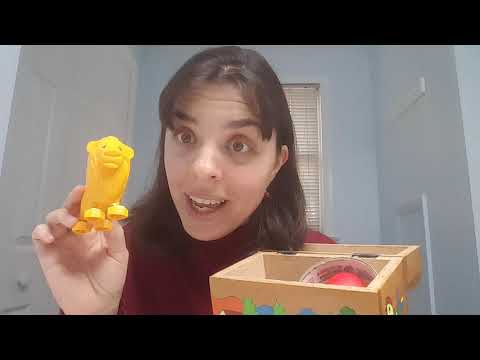 https://www.youtube.com/watch?v=Wd4HIKw0PMUPrayer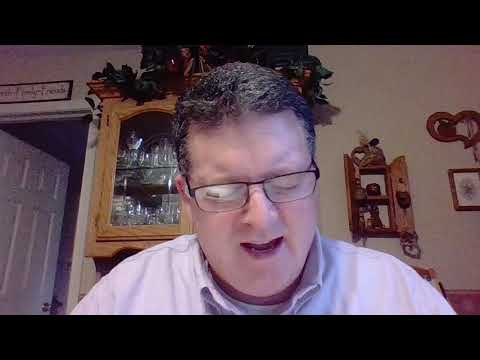 https://www.youtube.com/watch?v=y5H1Kd3salYHymn		Be Thou My VisionBe Thou My Vision is a wonderful poem from the middle ages in Ireland.  It is asking God to be our everything.  https://youtu.be/LmsWNEH6acsPraying for the Persecuted Church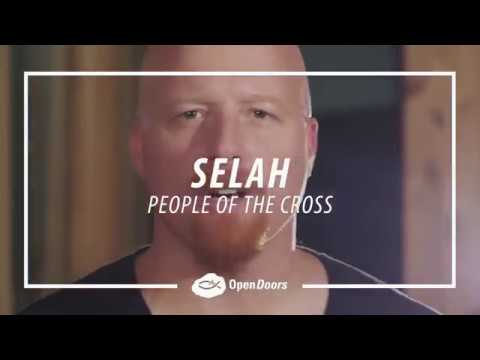 https://www.youtube.com/watch?v=O5XM6VZxgeM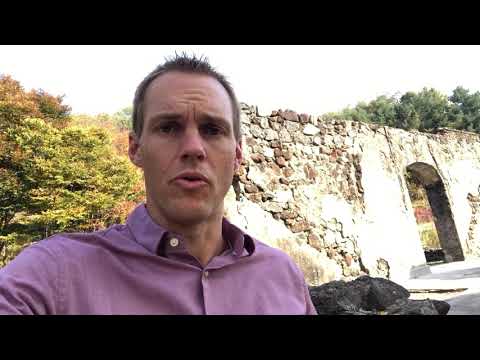 https://www.youtube.com/watch?v=lex8zR_2I7MMessage Sorry for the less-than excellent video quality.Sermon slides are available at https://www.dillsburgbic.org/hp_wordpress/wp-content/uploads/2020/11/sermon_slides_for_november_1_2020.pdf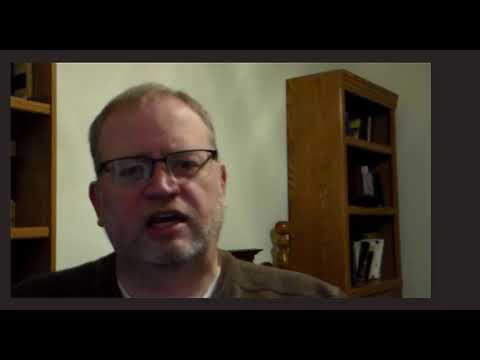 https://www.youtube.com/watch?v=Q_7fpyeqPi0Additional Resources:Question for Small Groups are available at https://www.dillsburgbic.org/questions-for-conversations/Sermon Slides: https://www.dillsburgbic.org/hp_wordpress/wp-content/uploads/2020/11/sermon_slides_for_november_1_2020.pdf